ROTINA DO TRABALHO PEDAGÓGICO PARA SER REALIZADA EM DOMICÍLIO (MATERNAL II-B) - Prof.ª MEIREData: 05/07 a 09/07 de 2021CRECHE MUNICIPAL “MARIA SILVEIRA MATTOS” ***ROTINA Nº 23***SEGUNDA-FEIRATERÇA-FEIRAQUARTA-FEIRAQUINTA-FEIRASEXTA-FEIRAMATERNAL II-B*(EF) (TS) (ET) Estimulado a Imaginação e Ampliando o Conhecimento de Mundo – Vídeo/História contado pela Professora Meire- Hoje tem história?Tem sim senhor!Cabaninha da Leitura Vamos preparar um cantinho para ouvir a história de hoje.Façam uma cabaninha com lençóis e cadeiras, forre o chão com um tapete e coloque uma almofada, pronto! Agora é só sentar-se confortavelmente para ouvir a história que a Professora vai contar para vocês.A história de hoje é:AS GIRAFAS METIDAS DA MONTANHAhttps://youtu.be/o4YnXC3lSlw 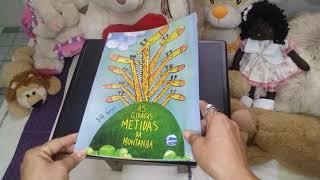 Depois de ouvir a história, me respondam, na história tinham:- Quantas girafas?- Quantas araras?- Quantos coelhos?- Quantos macacos?- Quantos flamingos?- Quantos jacarés?- Quantas abelhas?- Quantos rinocerontes?- Quantos sapos?- Quantos papagaios?Um adulto vai ler as perguntas e vocês vão responder.  Não se esqueçam de enviar o registro da atividade para a professora.MATERNAL II-B*(EF) (ET) (TS) (CG) Estimulando Através da Parlenda Noções Básicas de Como Contar e Identificar Quantidades – Vídeo/ Música Professora GraziHoje é dia de música!A música de hoje é uma parlenda: A GALINHA DO VIZINHOhttps://youtu.be/WLc9aFE3MnA - Atividade: Vamos fazer uma galinha e contar seus ovinhos?Passo a passoCom a ajuda de um adulto, pinte a mãozinha com tinta guache, carimbe em uma folha de sulfite (pode ser folha de caderno) e finalize o desenho com a forma de galinha, pintando o bico, a crista e a asa, como na foto. A pessoa que estiver te auxiliando irá recortar um pedaço de papelão em formato de ovo para que você possa usar como carimbo. Agora é só carimbar e contar, como na música!Quantos ovinhos a sua galinha consegue botar? Até 5 ou até 10?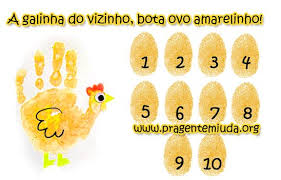 MATERNAL II-B*(EF) (TS) (ET) Estimulando a Imaginação, Identificando e Nomeando os Números- Hoje é dia de experiência!A experiência de hoje é:MÁGICA DOS NÚMEROSÉ muito fácil de fazer, o passo a passo está no vídeo.https://youtu.be/0v-kvTsLrs0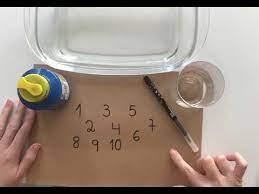 Gravem um vídeo e mandem para a professora, combinado!MATERNAL II-B*(EF) (ET) (TS) Trabalhando Numerais, Quantidades, Estimulando a Percepção Visual, Coordenação Motora, a Criatividade e a Noção Espacial- Hoje é dia de Dobradura!Vamos fazer a Galinha do Vizinho. Separem os seguintes materiais:Papel Amarelo ou colorido de amareloPapel Laranja ou colorido de laranjaColaTinta guache amarelaVídeo Explicativo da Professora Meire   https://youtu.be/pf3uwvIKEfE 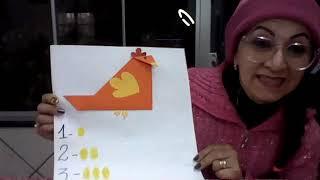 MATERNAL II-BFERIADO DIA DO SOLDADO CONSTITUCIONALISTA